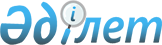 О признании утратившим силу решение акима города Аксу Павлодарской области от 30 января 2018 года № 4 "Об установлении ограничительных мероприятий на территории крестьянского хозяйства "Даурен Д", расположенного в городе Аксу"Решение акима города Аксу Павлодарской области от 31 июля 2018 года № 8. Зарегистрировано Департаментом юстиции Павлодарской области 8 августа 2018 года № 6037
      В соответствии с пунктом 8 статьи 37 Закона Республики Казахстан от 23 января 2001 года "О местном государственном управлении и самоуправлении в Республике Казахстан", подпунктом 4) пункта 2 статьи 46 Закона Республики Казахстан от 6 апреля 2016 года "О правовых актах", аким города Аксу РЕШИЛ:
      1. Признать утратившим силу решение акима города Аксу Павлодарской области от 30 января 2018 года № 4 "Об установлении ограничительных мероприятий на территории крестьянского хозяйства "Даурен Д", расположенного в городе Аксу" (зарегистрированное в Реестре государственной регистрации нормативных правовых актов за № 5857, опубликовано 20 февраля 2018 года в Эталонном контрольном банке нормативных правовых актов Республики Казахстан).
      2. Контроль за исполнением настоящего решения возложить на заместителя акима города Мусина М.А.
      3. Настоящее решение вводится в действие со дня его первого официального опубликования.
					© 2012. РГП на ПХВ «Институт законодательства и правовой информации Республики Казахстан» Министерства юстиции Республики Казахстан
				
      Аким города

Н. Дычко

      "СОГЛАСОВАНО"
Руководитель республиканского

      государственного учреждения

      "Аксуское городское управление

      охраны общественного здоровья"

 А. Жалелов

      "__" _____________ 2018 года

       "СОГЛАСОВАНО" 
Руководитель государственного

      учреждения "Аксуская городская

      территориальная инспекция

      Комитета ветеринарного

      контроля и надзора Министерства

      сельского хозяйства

      Республики Казахстан"

Г. Батаев

      "__"_____________ 2018 года
